Государственная социальная помощь на основании социального контракта поиску работы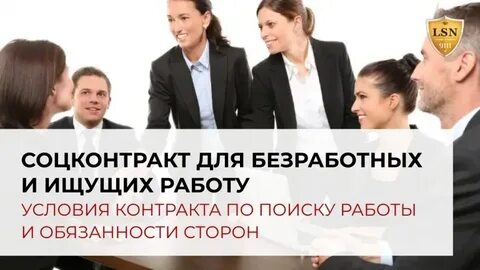 При реализации мероприятия по поиску работы зарегистрированному в органах занятости населения в качестве безработного или ищущего работу, предоставляется ежемесячная денежная выплата в течение одного месяца с даты заключения социального контракта и в течение трех месяцев с даты подтверждения факта трудоустройства заявителя в размере величины прожиточного минимума, установленного для трудоспособного населения.                  Для г. Енисейска – 20367 рублей, для Енисейского района – 21583рубля.При реализации данного мероприятия с целью прохождения заявителем стажировки (если данное обязательство установлено социальным контрактом) работодателю возмещаются расходы на проведение стажировки (продолжительностью не более 3 месяцев), по результатам которой заключен трудовой договор, в размере фактически понесенных расходов на проведение стажировки, но не более минимального размера оплаты труда за один месяц с учетом размера страховых взносов, подлежащих уплате в государственные внебюджетные фонды.               Уполномоченное учреждение при реализации мероприятия по поиску работы направляет заявителя в органы занятости населения с целью прохождения заявителем профессионального обучения или дополнительного профессионального образования (если данное обязательство установлено социальным контрактом) в случае наличия у органов занятости населения возможности обеспечить такое прохождение.               При отсутствии в органах занятости населения такой возможности или в случае отсутствия оснований предоставления заявителю образовательных программ, приобретенных за счет средств органов занятости населения, уполномоченное учреждение самостоятельно оказывает содействие заявителю в получении профессионального обучения или дополнительного профессионального образования.               В рамках получения профессионального обучения или дополнительного профессионального образования, заявителю предоставляется ежемесячная денежная выплата в размере половины величины прожиточного минимума для трудоспособного населения продолжительностью не более 3 месяцев.               В случае отсутствия в органах занятости населения возможности направить заявителя на прохождение профессионального обучения или дополнительного профессионального образования либо в случае отсутствия оснований предоставления заявителю образовательных программ, приобретенных за счет средств органов занятости населения, заявитель вправе самостоятельно выбрать образовательную организацию и направление профессионального обучения или дополнительного профессионального образования, соответствующее мероприятиям программы социальной адаптации.                Оплата уполномоченным учреждением стоимости прохождения профессионального обучения или дополнительного профессионального образования составляет не более 30 000 рублей и производится на основании документов, подтверждающих стоимость прохождения профессионального обучения или дополнительного профессионального образования, при условии наличия у организации, осуществляющей образовательную деятельность, лицензии на осуществление образовательной деятельности.  